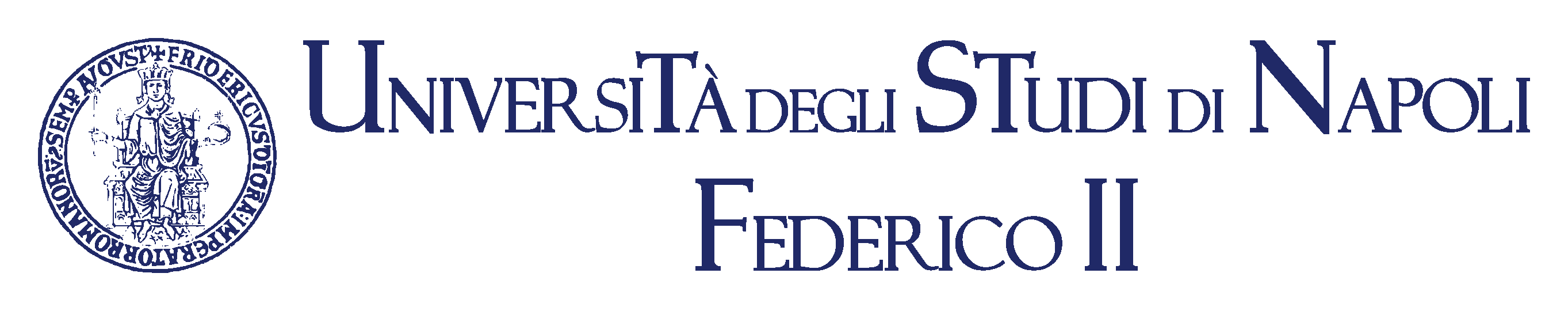 Corso di laurea in logopediaAttività Formativa Pratica e Tirocinio ProfessionaleCoordinatore professor S. MottaDirettore Attivita’ di Tirocinio Dott.ssa O. Vecchioacc. 2015/2016   I ann0 – II semestreDott.ssa marianna minasiATTIVITA’ DI TIROCINIO TEORICO-PRATICO :DISTURBo SPECIFICo DEL LINGUAGGIO - ipoacusiaprogramma del corsodisturbO specifico del linguaggioLe tappe fisiologiche della comunicazione e del linguaggioLa valutazione funzionale  logopedicaIl Bilancio Logopedico: strumenti di valutazione.La raccolta del campione di linguaggio: la trascrizione foneticaL’ inventario FoneticoIntroduzione teorica ai Disturbi Specifici del Linguaggio. Le diverse tipologieGli strumenti diagnostici  per la valutazione del DSL.La  Relazione Logopedica del paziente con diagnosi di DSL.L’intervento Logopedico nel trattamento dei DSL : dalla stesura del piano di trattamento al follow up. Definizione di obiettivi, materiali, tecniche e strategie di intervento .Il coinvolgimento della famigliaIPOACUSIA	  			   Introduzione  all’Ipoacusia: dalla fenomenologia ai principi ispiratori delle nuove linee guida per la riabilitazione.Le ricadute sulla terapia logopedica delle attuali procedure diagnostiche e delle nuove tecnologie per l’udito.Il percorso valutativo logopedico nelle diverse fasce d’età: strumenti di valutazione ed eventuali adattamenti relativi, pattern linguistici e comunicativi, pragmatica e gestualità.  La terapia logopedica  del bambino ipoacusico, con protesi acustiche e/o impianto cocleare, da 0 anni all’età scolare: obiettivi, modalità, strumenti, tecniche e strategie d’intervento.  Il “parent training” e l’ottimizzazione della comunicazione tra il bambino ipoacusico, la famiglia, le istituzioni scolastiche.                                                                       La terapia logopedica del paziente ipoacusico adulto, pre-verbale e post-verbale, con impianto cocleare.Dottoressa M. Minasi